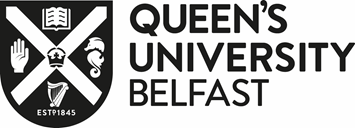 Non-visa nationalsNationals of the countries below are able to travel to the UK for up to 6 months as a visitor (including Permitted Paid Engagement) without visa and are known as “non-visa nationals”.  If coming for longer or for other purposes, such as work or study, a visa must be obtained.Visiting Research TitlesWhere a non-visa national visitor is coming for less than six months to undertake permitted activities as a visitor a scan of their passport is sufficient as no visa is required.Permitted Paid Engagement (PPE)Where a non-visa national visitor will be paid for work undertaken on a PPE and a right to work check is required a copy of the details page of the passport should be taken along with any entry stamp for the visit.Visa nationalsPeople who meet one or more of the criteria below need a visa in advance of travel to the UK as a visitor or for any other purpose for less than six months: (b) Stateless people. (c) People travelling on any document other than a national passport, regardless of whether the document is issued by or evidences nationality of a state not listed in (a), except where that document has been issued by the UK.Nationals or citizens of the following countries or territorial entities Nationals or citizens of the following countries or territorial entities AfghanistanLaosLaosAlbaniaLebanonLebanonAlgeriaLesothoLesothoAngolaLiberiaLiberiaArmeniaLibyaLibyaAzerbaijanMacedoniaMacedoniaBahrainMadagascarMadagascarBangladeshMalawiMalawiBelarusMaliMaliBeninMauritaniaMauritaniaBhutanMoldovaMoldovaBoliviaMongoliaMongoliaBosnia HerzegovinaMontenegroMontenegroBurkina FasoMoroccoMoroccoBurmaMozambiqueMozambiqueBurundiNepalNepalCambodiaNigerNigerCameroonNigeriaNigeriaCape VerdeOmanOmanCentral African RepublicPakistanPakistanChadPeruPeruPeople’s Republic of ChinaPhilippinesPhilippinesColombiaQatarQatarComorosRussiaRussiaCongoRwandaRwandaCubaSao Tome e PrincipeSao Tome e PrincipeDemocratic Republic of the CongoSaudi ArabiaSaudi ArabiaDjiboutiSenegalSenegalDominican RepublicSerbiaSerbiaEcuadorSierra LeoneSierra LeoneEgyptSomaliaSomaliaEquatorial GuineaSouth AfricaSouth AfricaEritreaSouth SudanSouth SudanEthiopiaSri LankaSri LankaFijiSudanSudanGabonSurinameSurinameGambiaSwazilandSwazilandGeorgiaSyriaSyriaGhanaTaiwanTaiwanGuineaTajikistanTajikistanGuinea BissauTanzaniaTanzaniaGuyanaThailandThailandHaitiTogoTogoIndiaTunisiaTunisiaIndonesiaTurkey Turkey IranTurkmenistanTurkmenistanIraqUgandaUgandaIvory CoastUkraineUkraineJamaicaUnited Arab EmiratesUnited Arab EmiratesJordanUzbekistanUzbekistanKazakhstanVenezuelaVenezuelaKenyaVietnamVietnamKorea (North)YemenYemenKosovoZambiaZambiaKuwait ZimbabweZimbabweKyrgyzstan